Demande de transfert de scolarité 2023-2024Formation fonctionnaire stagiaire à mi-tempsA faire parvenir au service de la scolarité pour le 12 juillet 2023 (délai de rigueur)à l’adresse suivante : inspe-scolarite-contact@univ-lorraine.frJe soussigné(e) demande un transfert de scolarité à la rentrée universitaire 2023-2024 pour la raison suivante* :Fait à				, le			Signature :* La demande ne sera prise en compte que pour des raisons impératives et sur présentation de justificatifs dûment établis. Les demandes de convenance et les attestations sur l’honneur ne seront pas prises en compte.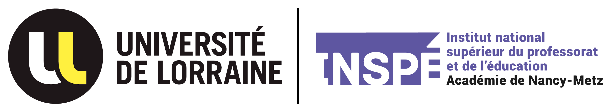 Réservé à l’administrationRéservé à l’administrationDate de réception scolarité :Copie site origine/accueilCopie transmise à l’étudiantNom de naissance :Prénom :Nom marital :Domicile :N° étudiant (si connu) :Téléphone :Mail :Sites concernésSites concernésSites concernésSites concernésEcole d’affectation :Ecole d’affectation :Département : Département : Site de formation d’origineSite de formation d’origineSite de formation d’accueil demandéSite de formation d’accueil demandéSite de Bar le DucSite de Bar le DucSite d’EpinalSite d’EpinalSite de Montigny -lès-MetzSite de Montigny-lès-MetzSite de NancySite de NancySite de SarregueminesSite de SarregueminesDécision de la Directrice-adjointe en charge du pilier D2C (Développement et Certification des Compétences)Décision de la Directrice-adjointe en charge du pilier D2C (Développement et Certification des Compétences) Accorde la demande Refuse la demandeFait le ……………………………………………. Signature :Fanny KumielanDirectrice-adjointe de l’INSPÉ de Lorraine en charge du pilier D2C